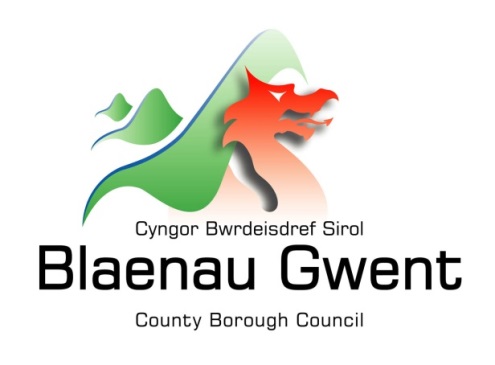 Hysbysiad Preifatrwydd - Cyngor Bwrdeistref Sirol Blaenau Gwent - Datrysiadau TaiPan gysylltwch â ni am eich opsiynau tai, digartrefedd neu fygythiad digartrefedd byddwn yn gofyn i chi am eich manylion personol a'r manylion personol ar gyfer eich aelwyd.Mae'r cyngor angen yr wybodaeth hon er mwyn cyflawni ei ddyletswyddau dan Ddeddf Tai 1996, Deddf Digartrefedd 2003, Deddf Tai (Cymru) 2014 a Chod Arweiniad Llywodraeth Cymru ar gyfer Awdurdodau Lleol ar ddyrannu llety a digartrefedd.Mae hyn yn golygu fod angen i ni ofyn i chi ddarllen Hysbysiad Preifatrwydd y Cyngor islaw sy'n esbonio beth sy'n digwydd i'ch gwybodaeth.Hysbysiad Preifatrwydd: TaiRheolydd Data:Cyngor Bwrdeistref Sirol Blaenau Gwent yw'r corff sy'n gweithredu rheolaeth am y diben ar gyfer a'r dull y caiff eich data personol ei phrosesu.Swyddog Diogelu DataMr Paul Amos, Canolfan Ddinesig, Glynebwy, NP23 6XB.  Ffôn: 01495 35(5080)Y sail gyfreithiol ar gyfer a dibenion y prosesuMae gan Gyngor Bwrdeistref Sirol Blaenau Gwent ddyletswyddau statudol dan ddeddfwriaeth tai a digartrefedd.Os cysylltwch â Cyngor Bwrdeistref Sirol Blaenau Gwent am eich sefyllfa tai, digartrefedd neu fygythiad digartrefedd caiff y data personol a roddir gennych ei defnyddio:•	i asesu eich sefyllfa; •	i gysylltu gyda chi am eich sefyllfa a'r wybodaeth yr ydych wedi ei rhoi; •	i ofyn i chi roi dogfennau i brofi eich sefyllfa tai, digartrefedd neu fygythiad digartrefedd; •	i gysylltu â thrydydd parti gyda'ch gwybodaeth bersonol i ofyn am fwy o wybodaeth bersonol amdanoch; a•	eich cyfeirio at drydydd parti a/neu asiantaethau eraill a allai eich helpu. Ar gyfer dibenion gweinyddu eich cais am gartref a/neu ddigartrefedd a/neu eich cysylltiad am gyngor ar eich sefyllfa tai mae gennym rym cyfreithiol ac, mewn rhai achosion, ddyletswydd gyfreithiol i rannu eich gwybodaeth heb eich caniatâd gyda'r bobl a/neu mathau o sefydliadau islaw a restrir yn yr Hysbysiad Preifatrwydd yma. Byddwn yn gofyn i chi am eich caniatâd os oes angen i ni ofyn am wybodaeth bersonol amdanoch chi neu ei rhannu gyda phobl eraill neu fathau eraill o sefydliadau.Weithiau gall trydydd parti ofyn am wybodaeth ar eich rhan am eich cais am gartref a/neu ddigartrefedd a/neu eich cysylltiad am gyngor ar eich sefyllfa tai ac mae'n rhaid iddynt rhoi eich caniatâd a dangos eu bod yn cydymffurfio gyda rheoliadau Diogelu Data  (a weithredwyd o 25 Mai 2015) i ni wneud hyn. Mae angen prosesu eich data personol er mwyn i Gyngor Bwrdeistref Sirol Blaenau Gwent gydymffurfio gyda'i rwymedigaethau cyfreithiol dan y gyfraith ar dai a digartrefedd.Lle mae gennych euogfarnau troseddol neu droseddau, gall Tîm Datrysiadau Tai Cyngor Bwrdeistref Sirol Blaenau Gwent brosesu gwybodaeth bersonol ar gyfer dibenion cydymffurfio â'r gyfraith ar dai a digartrefedd. Mae hyn oherwydd:•	mae angen y prosesu ar gyfer dibenion cyflawni neu weithredu rhwymedigaethau neu hawliau naill ai Cyngor Bwrdeistref Sirol Blaenau Gwent neu i chi dan gyfraith tai a digartrefedd; a•	mae gan Gyngor Bwrdeistref Sirol Blaenau Gwent ddogfen polisi yn ei lle (sy'n nodi sut bydd Cyngor Bwrdeistref Sirol Blaenau Gwent yn cydymffurfio gydag egwyddorion diogelu data ac sy'n egluro polisïau Cyngor Bwrdeistref Sirol Blaenau Gwent parthed cadw a dileu data personol perthnasol).Ffynhonnell y data personol:Ar gyfer dibenion ceisiadau tai a digartrefedd a chysylltiadau am gyngor ar ddigartrefedd a/neu eich sefyllfa tai, chi yw'r ymgeisydd a ffynhonnell y data personol amdanoch chi a'ch aelwyd. Mae hyn yn cynnwys manylion amdanoch chi, megis eich enw, cyfeiriad, rhif ffôn, cyfeiriad e-bost, dyddiad geni, gwybodaeth meddygol a hanes euogfarnau.Gellir hefyd gasglu gwybodaeth bersonol amdanoch chi yn ymwneud â chi a'ch aelwyd a'u mewnbynnu ar y system o ffynonellau eraill megis landlordiaid sector preifat, cymdeithasau tai, asiantau gosod, cwmnïau benthyca morgeisi, darparwyr llety argyfwng, cyfeillion a pherthnasau y gallwch chi a'ch aelwyd fod wedi bod yn byw gyda nhw a/neu yn hapus i ni gysylltu â nhw am eich sefyllfa, gwasanaethau iechyd, plant, gwasanaethau teulu ac oedolion, gwasanaethau addysg, Adran Gwaith a Phensiynau, gwasanaethau Budd-dal Tai a'r Dreth Gyngor, Canolfan Byd Gwaith, y Weinyddiaeth Amddiffyn, yr Heddlu, carchardai, gwasanaeth prawf, gwasanaethau troseddu ieuenctid, Cyngor Ar Bopeth, archwilydd, asiantaethau cyfreithiol (Shelter Cymru), mudiadau'r sector gwirfoddol, Rheoleiddiwr Allanol, Llywodraeth Cymru, Ombwdsman Gwasanaethau Cyhoeddus Cymru, Swyddfa'r Comisiynydd Gwybodaeth, Arolygiaeth Gofal Cymru a Swyddfa'r Gwarcheidwad Cyhoeddus.Derbynwyr a chategorïau a derbynwyr y data personolStaff Datrysiadau Tai Cyngor Bwrdeistref Sirol Blaenau Gwent sy'n ymwneud â gweinyddu a rheoli'r gofrestr tai, digartrefedd a chyngor tai ac opsiynau.Gellir rhannu wybodaeth amdanoch chi yn ymwneud â'ch sefyllfa tai, digartrefedd neu fygythiad digartrefedd gyda thrydydd parti megis landlordiaid sector preifat, cymdeithasau tai, asiantau gosod, gwasanaethau iechyd, plant, gwasanaethau teulu ac oedolion, gwasanaethau addysg, yr Adran Gwaith a Phensiynau, gwasanaethau Budd-dal Tai a'r Dreth Gyngor, Canolfan Byd Gwaith, Cynllun Twyll Cenedlaethol, yr Heddlu, carchardai, gwasanaeth prawf, gwasanaethau troseddu ieuenctid, unedau hyfforddiant diogel, contractwyr sy'n trwsio llety argyfwng y Cyngor, darparwyr llety argyfwng, Cyngor Ar Bopeth, sefydliadau sector gwirfoddol ac ar gyfer diben casglu eich adborth fel un o gwsmeriaid y Cyngor.Mwy o wybodaeth ar drosglwyddiadau ymlaen:Ni fydd Cyngor Bwrdeistref Sirol Blaenau Gwent yn trosglwyddo'r data personol yr ydych wedi ei rhoi tu allan i'r Deyrnas Unedig neu'r Undeb Ewropeaidd os na chaniateir hynny yn unol  â Deddf Diogelu Data 2018.Am ba mor hir y cedwir y data personol:Caiff y data personol yr ydych wedi ei chyflenwi ei dinistrio yn unol â Pholisi Cadw Data Cyngor Bwrdeistref Sirol Blaenau Gwent saith mlynedd ar ôl i chi gael eich cartrefu neu heb adnewyddu eich cais am gartref.Rhwymedigaethau cyfreithlon i ddarparu'r data personol:Nid oes unrhyw rwymedigaeth statudol arnoch i ddarparu unrhyw ddata personol amdanoch, fodd bynnag, os na wnewch hynny ni fedrir ystyried eich cais am wybodaeth a neu gais am gartref/digartrefedd ymhellach.Gwneud Penderfyniadau Awtomataidd:Ni chaiff y data personol a roddir gennych ei ddefnyddio ar gyfer unrhyw benderfyniadau awtomataidd.Hawliau Gwrthrych Data:O 25 Mai 2018 bydd gennych rai hawliau penodol yng nghyswllt eich data personol. Gall hyn gynnwys rhai neu'r cyfan o'r hawliau dilynol i:· weld pa wybodaeth bersonol mae Cyngor Bwrdeistref Sirol Blaenau Gwent yn ei chadw amdanoch ar unrhyw amser (gyda rhai amodau, er enghraifft, lle dynodir trydydd parti);· a yw Cyngor Bwrdeistref Sirol Blaenau Gwent wedi cywiro unrhyw gamgymeriadau (os oes rhai) yn y data personol y mae'n ei dal amdanoch;· gofyn am i'ch data personol gael ei dileu (er na fydd yr hawl yma'n weithredol lle mae Cyngor Bwrdeistref Sirol Blaenau Gwent yn prosesu eich data personol oherwydd fod angen cydymffurfio gyda rhwymedigaeth cyfreithlon); · gofyn am gyfyngu prosesu eich data personol (dim ond mewn rhai sefyllfaoedd y bydd hyn yn weithredol, er enghraifft lle mae anghydfod am ei gywirdeb, lle mae'r prosesu yn anghyfreithlon a'ch bod yn gwrthwynebu y bwriad i'w dileu gan Gyngor Bwrdeistref Sirol Blaenau Gwent, neu lle nad oes angen mwyach i Gyngor Bwrdeistref Sirol Blaenau Gwent brosesu'r data personol, ond yr ydych chi ei hangen mewn cysylltiad gyda hawliadau cyfreithiol);· gwrthwynebu'r prosesu lle mae angen y prosesu ar gyfer tasg a wneir yn y budd cyhoeddus neu yn ymarfer awdurdod swyddogol a roddwyd yn y rheolydd data (er y bydd Blaenau Gwent yn parhau i fedru parhau gyda'r prosesu mewn rhai amgylchiadau, megis os oes unrhyw sail gref dros y prosesu sy'n drech na'ch buddiannau).A gaiff y data personol ei brosesu ar gyfer gwahanol ddiben?Na. Os oes angen i Fwrdeistref Sirol Blaenau Gwent hysbysu derbynwyr am unrhyw gamau y mae wedi eu cymryd dan y Ddeddf Diogelu Data yna bydd yn gwneud hynny drwy roi Hysbysiad ar wefan Cyngor Bwrdeistref Sirol Blaenau Gwent yn hysbysu'r cyhoedd am unrhyw newidiadau perthnasol.Os ydych yn anfodlon gyda sut y caiff eich data personol ei phrosesu gan Gyngor Bwrdeistref Sirol Blaenau Gwent yna mae gennych hawl i gwyno wrth y Comisiynydd Gwybodaeth. Gellir cysylltu â Comisiynydd yn: Swyddfa'r Comisiynydd Gwybodaeth - Cymru, 2il lawr, Tŷ Churchill, Heol Churchill, Caerdydd, CF10 2HH. Ffôn: 02920 678400  Ffacs: 02920 678399.CwcisCaiff gwefan Cartrefi Blaenau Gwent ei chynnal gan Gyngor Bwrdeistref Sirol Blaenau Gwent. Mae'r polisi preifatrwydd a chwcis yma'n weithredol ar gyfer gwybodaeth y gall y cyngor ei chasglu gennych pan yn cyflwyno gwybodaeth drwy'r wefan tai. Nid yw'n weithredol ar gyfer unrhyw safleoedd mae gan y cyngor ddolenni iddynt.Gofynnwyd i Gyngor Bwrdeistref Sirol Blaenau Gwent roi mwy o wybodaeth am y cwcis a ddefnyddir ar y safle.Pan ymwelwch â'r wefan, caiff rhai manylion eu cofnodi o'ch porwr gwe ar gyfer dibenion ystadegol.I gael mwy o wybodaeth am y Rheoliad Diogelu Data Cyffredinol (GDPR), ewch i wefan y Swyddfa Comisiynydd Gwybodaeth:        Gwefan: https://ico.org.uk/  E-bost: wales@ico.org.uk 